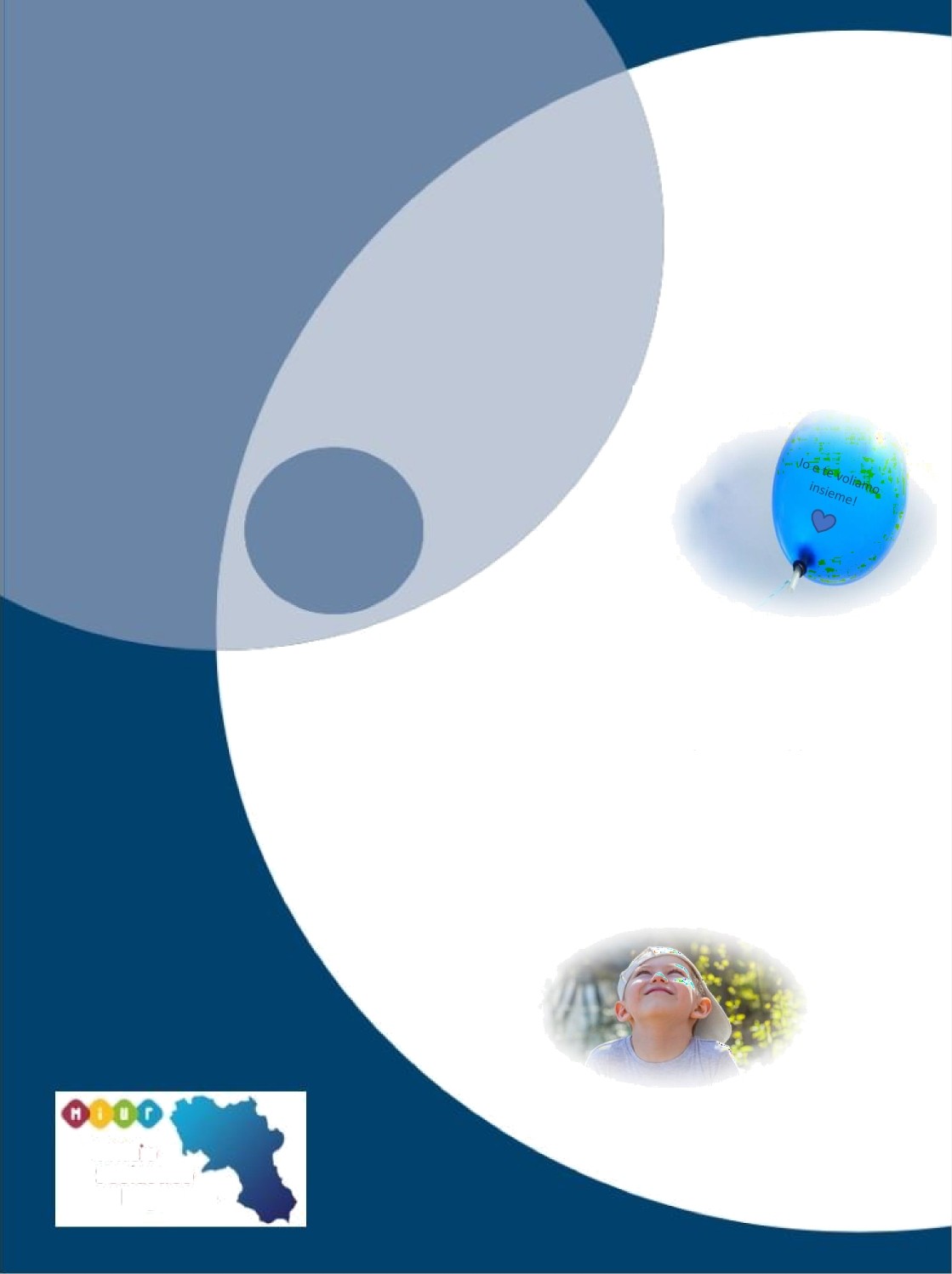 2	Aprile	2021Giornata Mondiale della Consapevolezza suII’autismoUfficio ScolasticoRegionale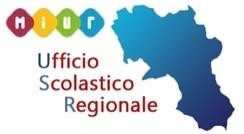 “Sono autistico e vivo in un piccolo mondo tutto mio, un mondo fiorito e colorato la cui lingua è il linguaggio del cuore. La chiave della sua porta d'accesso è l'amore.Amami, solo così mi capirai e imparerai comefarti capire da me.”Jean Paul MalfattiProva anche tu a descrivere l‘autismo: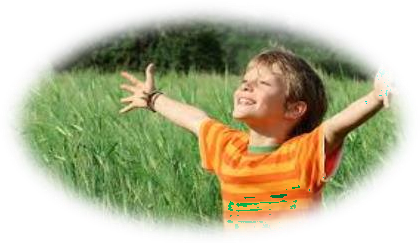 L’unico vero viaggio verso la scoperta non consiste nella ricerca di nuovi paesaggi ma nell’avere nuovi occhiProust